S2 Fig. Neighbor joining tree using all of the RAD-seq SNP loci. On the tree, populations are denoted by color and tip labels; values at nodes are percent bootstrap support; population level resistance is denoted by the color in the column (red=resistant, blue=susceptible).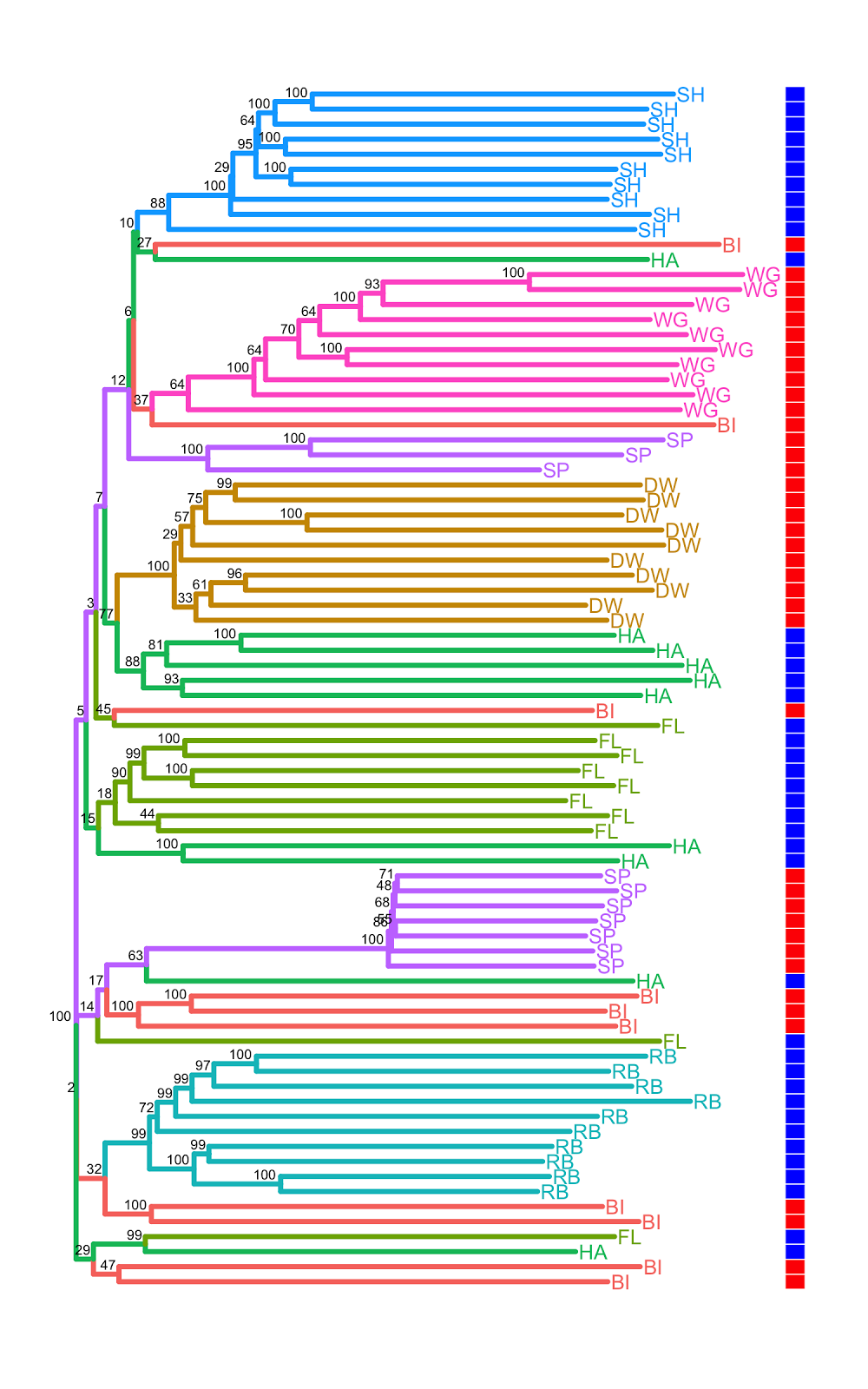 